  T.C.                                 ESENLER KAYMAKAMLIĞI                                   Mehmet Akif Ersoy İlkokulu                                           STRATEJİK PLAN                                   2019-2023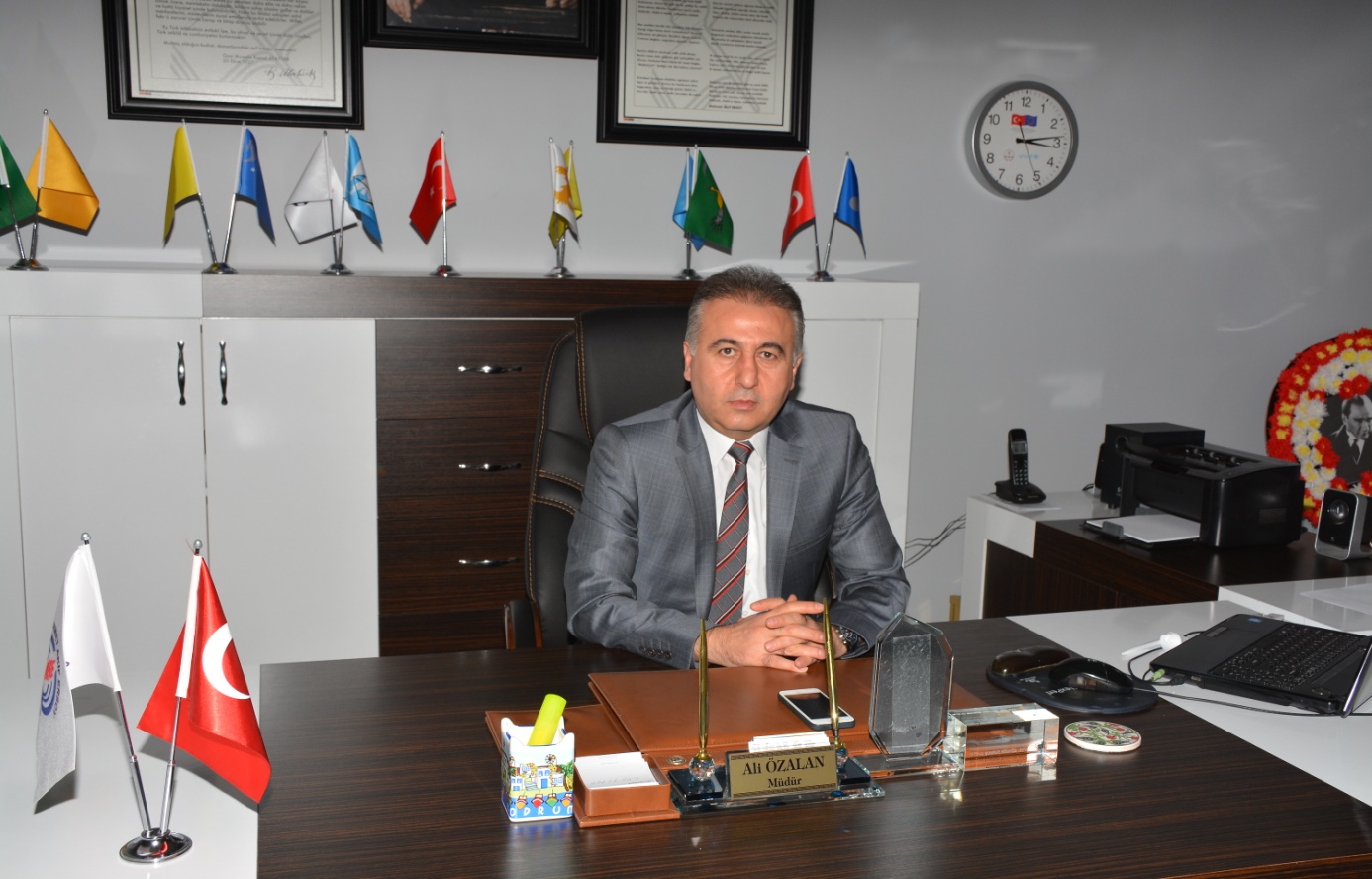 SUNUŞ	Bilim ve teknolojinin baş döndüren bir hızda ilerlediği günümüzde bilgi en büyük güçtür. Ülkeler, geleceğin dünyasında güçlü olmak için büyük bir rekabet halinde bilgi üretmekte, bilime ve teknolojiye yatırım yapmaktadır. Bu yarışta geride kalan ülkelerin şüphesiz ki geleceğin dünyasında bir ağırlığı ya da iddiası olamayacaktır. Bu kapsamda, genç nesillere iyi bir eğitim vermek ve onları dünya ile rekabet edebilecek donanımlı bireyler olarak yetiştirmek her zamankinden çok daha büyük bir önem arz etmektedir.Çocuklarımızı ve gençlerimizi, araştıran, sorgulayan, özgüven sahibi, milli ve manevi değerlerine bağlı, milletine ve tüm insanlığa karşı sorumluluk hisseden, yüksek karakterli bireyler olarak yetiştirebilmek, şüphesiz iyi bir eğitim sistemi ve planlı çalışmak ile mümkün olabilir. Mehmet Akif Ersoy İlkokulu, mevcut haliyle okul öncesi ve ilkokul seviyesindeki çocuklarımıza eğitim hizmeti vermekte olan standartları yüksek bir okuldur. Eğitim alanındaki gelişmeler, değişen hayat şartları, ortaya çıkan yeni ihtiyaçlar ve bir takım sorunlar göz önüne alındığında geleceğe dönük planlamaların yapılması, hedefler belirlenmesi ve stratejiler geliştirilmesi bir zorunluluk olarak ortaya çıkmaktadır.İşte bu mülahazalarla tüm paydaşlarımızın katılımıyla oluşturduğumuz Stratejik Plan Hazırlama Ekibimiz, uzun süren bir çalışmanın neticesinde 2019-2023 yılları arasındaki dönemi kapsayan ve okulumuzu çok daha yüksek standartlara çıkaracağına inandığımız Stratejik Planımızı hazırlamıştır. Bu planda hem okulumuzun mevcut durumu değerlendirilmiş hem de gelecek 5 yıllık dönem için somut hedefler belirlenmiştir. İnanıyorum  ki okul yönetimimiz, öğretmen  kadromuz ve okul aile birliğimiz tam bir uyum içinde çalışarak okulumuzu belirlenen hedeflere rahatlıkla ulaştıracaktır. Eğitimde yükselen bir değer olan okulumuzda, görev yapan tüm personel, bu inanca sahiptir ve geleceğimizin teminatı olan çocuklarımıza en güzel eğitim imkanlarını sunabilmek için her türlü gayreti sergileyecektir.Bu duygu ve düşüncelerle Stratejik Planımızın hazırlanmasında emeği geçen tüm öğretmenlerimize ve katkı sağlayan paydaşlarımıza teşekkür ediyor, Önümüzdeki yılların okulumuz ve öğrencilerimiz adına büyük başarıların yaşandığı yıllar olmasını diliyorum.          Ali ÖZALAN                                                                                                                                         Okul Müdürüİçindekilerİçindekiler	3BÖLÜM I: GİRİŞ ve PLAN HAZIRLIK SÜRECİ	4BÖLÜM II: DURUM ANALİZİ	5Okulun Mevcut Durumu: Temel İstatistikler	6PAYDAŞ ANALİZİ	10GZFT (Güçlü, Zayıf, Fırsat, Tehdit) Analizi 	24Gelişim ve Sorun Alanları	27BÖLÜM III: MİSYON, VİZYON VE TEMEL DEĞERLER	29MİSYONUMUZ	29VİZYONUMUZ	29TEMEL DEĞERLERİMİZ	29BÖLÜM IV: AMAÇ, HEDEF VE EYLEMLER	30TEMA I: EĞİTİM VE ÖĞRETİME ERİŞİM	30TEMA II: EĞİTİM VE ÖĞRETİMDE KALİTENİN ARTIRILMASI	31TEMA III: KURUMSAL KAPASİTE	32V. BÖLÜM: MALİYETLENDİRME	34V. BÖLÜM: MALİYETLENDİRME	34VI. BÖLÜM: İZLEME VE DEĞERLENDİRME	34EKLER:	34BÖLÜM I: GİRİŞ ve PLAN HAZIRLIK SÜRECİ2019-2023 dönemi stratejik plan hazırlanması süreci Üst Kurul ve Stratejik Plan Ekibinin oluşturulması ile başlamıştır. Ekip tarafından oluşturulan çalışma takvimi kapsamında ilk aşamada durum analizi çalışmaları yapılmış ve durum analizi aşamasında paydaşlarımızın plan sürecine aktif katılımını sağlamak üzere paydaş anketi, toplantı ve görüşmeler yapılmıştır. Durum analizinin ardından geleceğe yönelim bölümüne geçilerek okulumuzun amaç, hedef, gösterge ve eylemleri belirlenmiştir. Çalışmaları yürüten ekip ve kurul bilgileri altta verilmiştir.STRATEJİK PLAN ÜST KURULUStratejik Plan hazırlık çalışmaları kapsamında müdürlüğümüz bünyesinde Stratejik Plan Hazırlama Ekibi oluşturulmuştur. Bu ekipçe hazırlanan ve 2019-2023 yıllarını kapsayan Stratejik Plan, İlçe Milli Eğitim Müdürlüğü tarafından onaylanarak yürürlüğe girmiştir.BÖLÜM II: DURUM ANALİZİDurum analizi bölümünde okulumuzun mevcut durumu ortaya konularak neredeyiz sorusuna yanıt bulunmaya çalışılmıştır. Bu kapsamda okulumuzun kısa tanıtımı, okul künyesi ve temel istatistikleri, paydaş analizi ve görüşleri ile okulumuzun Güçlü Zayıf Fırsat ve Tehditlerinin (GZFT) ele alındığı analize yer verilmiştir.Okulun Kısa TanıtımıOkulumuz İstanbul ili Esenler ilçesi Fatih Mahallesinde 2000-2001 Eğitim Öğretim yılında hizmete girmiştir. Okulumuz 34 derslik, 1 Z Kütüphane, 1 Konferans Salonu, 1 Akıl Oyunları Sınıfı ve 1 Kapalı Spor Salonundan oluşmaktadır. Okulumuz Eğitim - Öğretim hizmetlerine başladığı ilk günden bu yana çağdaş eğitim- öğretim gerekleri; uygun fiziksel mekânların temini, eğitim - öğretim araç ve gereçlerinin sağlanması, eğitim - öğretim ve yönetim süreç standartlarının belirlenmesi ve en güzel şekilde yürütülmesi örnek teşkil etme yolunda güzel adımlar atmaktadır. Fiziksel altyapı ve teknolojik araç-gereç bakımından sürekli gelişmekte olan okulumuzda öğrencilerimizin başarısı her geçen gün artmaktadır. Öğrenci disiplin sorunlarının yok denecek kadar az olduğu ve her alanda elde edilen başarıların gün geçtikçe arttığı okulumuza, velilerimizin ve çevre halkın bakışı da oldukça olumludur. Bu olumlu bakış neticesinde velilerimizin okulumuza maddi ve manevi destekleri her geçen gün artmaktadır.Okulun Mevcut Durumu: Temel İstatistiklerOkul KünyesiOkulumuzun temel girdilerine ilişkin bilgiler altta yer alan okul künyesine ilişkin tabloda yer almaktadır.Temel Bilgiler Tablosu- Okul Künyesi Çalışan BilgileriOkulumuzun çalışanlarına ilişkin bilgiler altta yer alan tabloda belirtilmiştir.Çalışan Bilgileri TablosuOkulumuz Bina ve AlanlarıOkulumuzun binası ile açık ve kapalı alanlarına ilişkin temel bilgiler altta yer almaktadır.Okul Yerleşkesine İlişkin Bilgiler Sınıf ve Öğrenci Bilgileri	Okulumuzda yer alan sınıfların öğrenci sayıları alttaki tabloda verilmiştir.        Donanım ve Teknolojik KaynaklarımızTeknolojik kaynaklar başta olmak üzere okulumuzda bulunan çalışır durumdaki donanım malzemesine ilişkin bilgiye alttaki tabloda yer verilmiştir.Teknolojik Kaynaklar TablosuGelir ve Gider BilgisiOkulumuzun genel bütçe ödenekleri, okul aile birliği gelirleri ve diğer katkılarda dâhil olmak üzere gelir ve giderlerine ilişkin son iki yıl gerçekleşme bilgileri alttaki tabloda verilmiştir.PAYDAŞ ANALİZİKurumumuzun temel paydaşları öğrenci, veli ve öğretmen olmakla birlikte eğitimin dışsal etkisi nedeniyle okul çevresinde etkileşim içinde olunan geniş bir paydaş kitlesi bulunmaktadır. Paydaşlarımızın görüşleri anket, toplantı, dilek ve istek kutuları, elektronik ortamda iletilen önerilerde dâhil olmak üzere çeşitli yöntemlerle sürekli olarak alınmaktadır.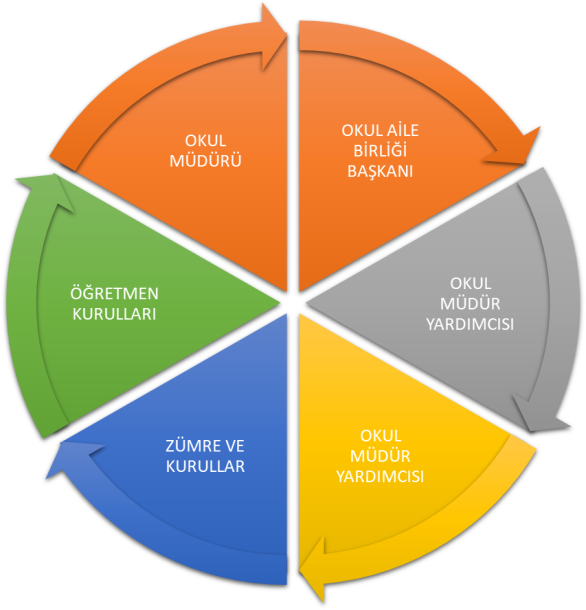 Paydaş anketlerine ilişkin ortaya çıkan temel sonuçlara altta yer verilmiştir :     Öğrenci Anketi Sonuçları:Okulumuzun Olumlu (Başarılı) ve Olumsuz (Başarısız) yönlerine ilişkin öğrenci görüşleri	 Öğretmen Anketi Sonuçları:Veli Anketi Sonuçları:Okulumuzun Olumlu (Başarılı) ve Olumsuz (Başarısız) yönlerine ilişkin öğrenci görüşleriGZFT (Güçlü, Zayıf, Fırsat, Tehdit) Analizi *Okulumuzun temel istatistiklerinde verilen okul künyesi, çalışan bilgileri, bina bilgileri, teknolojik kaynak bilgileri ve gelir gider bilgileri ile paydaş anketleri sonucunda ortaya çıkan sorun ve gelişime açık alanlar iç ve dış faktör olarak değerlendirilerek GZFT tablosunda belirtilmiştir. Dolayısıyla olguyu belirten istatistikler ile algıyı ölçen anketlerden çıkan sonuçlar tek bir analizde birleştirilmiştir.Kurumun güçlü ve zayıf yönleri donanım, malzeme, çalışan, iş yapma becerisi, kurumsal iletişim gibi çok çeşitli alanlarda kendisinden kaynaklı olan güçlülükleri ve zayıflıkları ifade etmektedir ve ayrımda temel olarak okul müdürü/müdürlüğü kapsamından bakılarak iç faktör ve dış faktör ayrımı yapılmıştır. İçsel Faktörler Güçlü YönlerZayıf YönlerDışsal Faktörler FırsatlarTehditlerGelişim ve Sorun AlanlarıGelişim ve sorun alanları analizi ile GZFT analizi sonucunda ortaya çıkan sonuçların planın geleceğe yönelim bölümü ile ilişkilendirilmesi ve buradan hareketle hedef, gösterge ve eylemlerin belirlenmesi sağlanmaktadır. Gelişim ve sorun alanları ayrımında eğitim ve öğretim faaliyetlerine ilişkin üç temel tema olan Eğitime Erişim, Eğitimde Kalite ve kurumsal Kapasite kullanılmıştır. Eğitime erişim, öğrencinin eğitim faaliyetine erişmesi ve tamamlamasına ilişkin süreçleri; Eğitimde kalite, öğrencinin akademik başarısı, sosyal ve bilişsel gelişimi ve istihdamı da dâhil olmak üzere eğitim ve öğretim sürecinin hayata hazırlama evresini; Kurumsal kapasite ise kurumsal yapı, kurum kültürü, donanım, bina gibi eğitim ve öğretim sürecine destek mahiyetinde olan kapasiteyi belirtmektedir.Gelişim ve sorun alanlarına ilişkin GZFT analizinden yola çıkılarak saptamalar yapılırken yukarıdaki tabloda yer alan ayrımda belirtilen temel sorun alanlarına dikkat edilmesi gerekmektedir.Gelişim ve Sorun AlanlarımızBÖLÜM III: MİSYON, VİZYON VE TEMEL DEĞERLEROkul Müdürlüğümüzün Misyon, vizyon, temel ilke ve değerlerinin oluşturulması kapsamında öğretmenlerimiz, öğrencilerimiz, velilerimiz, çalışanlarımız ve diğer paydaşlarımızdan alınan görüşler, sonucunda stratejik plan hazırlama ekibi tarafından oluşturulan Misyon, Vizyon, Temel Değerler; Okulumuz üst kurulana sunulmuş ve üst kurul tarafından onaylanmıştır.MİSYONUMUZ Öğrencilerimizi yetenekleri ve yeterlilikleri doğrultusunda, özgüven sahibi ve sorumluluklarının bilincinde, çağdaş bilgilere ulaşabilen, dünyada eğitim alanındaki gelişmelere ayak uydurabilen ve üst öğrenime bu donanımla gidecek bireyler olarak yetiştirmek; sosyal, kültürel ve sportif faaliyetlerde kendilerini geliştirebilmelerini sağlamak; okul çevresine eğitim, öğretim, bilim ve kültür alanlarında bilgiye ulaşma ve kullanma olanağı sunmaktır.VİZYONUMUZ Hizmet standartları, kalite anlayışı ve sunduğu eğitim imkanlarıyla bulunduğu bölgede lider okul olmak...TEMEL DEĞERLERİMİZ Önce insan,Karşılıklı güven ve dürüstlük,Eğitimde süreklilik anlayışı (her yerde eğitim)Bireysel farkları dikkate almak,Kendisiyle ve çevresi ile barışık olmak,Doğa ve çevreyi koruma bilinci,Sorumluluk duygusu ve kendine güven bilincini kazanma.KaliteGüvenilirlikOrijinallikTakım çalışmasıÖğrenci odaklılıkMilli ve manevi değerlere bağlılıkKatılımcı ve demokratik bir yönetim anlayışıTürkçeyi doğru kullanmaBÖLÜM IV: AMAÇ, HEDEF VE EYLEMLERTEMA I: EĞİTİM VE ÖĞRETİME ERİŞİMEğitim ve öğretime erişim okullaşma ve okul terki, devam ve devamsızlık, okula uyum ve oryantasyon, özel eğitime ihtiyaç duyan bireylerin eğitime erişimi, yabancı öğrencilerin eğitime erişimi ve hayat boyu öğrenme kapsamında yürütülen faaliyetlerin ele alındığı temadır.Stratejik Amaç 1: Kayıt bölgemizde yer alan çocukların okullaşma oranlarını artıran, öğrencilerin uyum ve devamsızlık sorunlarını gideren etkin bir yönetim yapısı kurulacaktır..Stratejik Hedef 1.1.  : Kayıt bölgemizde yer alan çocukların okullaşma oranlarını artıracak ve öğrencilerin uyum ve devamsızlık sorunları da giderilecektir.Performans GöstergeleriEYLEM PLANI EylemlerTEMA II: EĞİTİM VE ÖĞRETİMDE KALİTENİN ARTIRILMASIEğitim ve öğretimde kalitenin artırılması başlığı esas olarak eğitim ve öğretim faaliyetinin hayata hazırlama işlevinde yapılacak çalışmaları kapsamaktadır. Bu tema altında akademik başarı, sınav kaygıları, sınıfta kalma, ders başarıları ve kazanımları, disiplin sorunları, öğrencilerin bilimsel, sanatsal, kültürel ve sportif faaliyetleri ile istihdam ve meslek edindirmeye yönelik rehberlik ve diğer mesleki faaliyetler yer almaktadır. Stratejik Amaç 2: Öğrencilerimizin gelişmiş dünyaya uyum sağlayacak şekilde donanımlı bireyler olması için eğitim ve öğretimde kalite artırılacaktır.Stratejik Hedef 2.1.  Öğrenme kazanımlarını takip eden ve velileri de sürece dâhil eden bir yönetim anlayışı ile öğrencilerimizin akademik başarıları ve sosyal faaliyetlere etkin katılımı artırılacaktır.Performans GöstergeleriEylemlerTEMA III: KURUMSAL KAPASİTEStratejik Amaç 3: Eğitim ve öğretim faaliyetlerinin daha nitelikli olarak verilebilmesi için okulumuzun kurumsal kapasitesi güçlendirilecektir.Stratejik Hedef 3.1.     Okulun fiziki ortamlarını iyileştirilerek ihtiyaca cevap verecek düzeye getirilecek ve eğitim öğretim faaliyetlerinin kalitesi arttırılacak, eğitimde teknoloji kullanımı teşvik edilecek, kaynak kullanımında etkililiğin ve verimliliğin artması sağlanacaktır.Performans GöstergeleriEylemlerV. BÖLÜM: MALİYETLENDİRMEMALİYETLENDİRME2019-2023 Stratejik Planı Faaliyet/Proje Maliyetlendirme TablosuVI. BÖLÜM: İZLEME VE DEĞERLENDİRMEOkulumuz Stratejik Planı izleme ve değerlendirme çalışmalarında 5 yıllık Stratejik Planın izlenmesi ve 1 yıllık gelişim planın izlenmesi olarak ikili bir ayrıma gidilecektir. Stratejik planın izlenmesinde 6 aylık dönemlerde izleme yapılacak denetim birimleri, il ve ilçe millî eğitim müdürlüğü ve Bakanlık denetim ve kontrollerine hazır halde tutulacaktır.Yıllık planın uygulanmasında yürütme ekipleri ve eylem sorumlularıyla aylık ilerleme toplantıları yapılacaktır. Toplantıda bir önceki ayda yapılanlar ve bir sonraki ayda yapılacaklar görüşülüp karara bağlanacaktır. EKLER: Öğretmen, öğrenci ve veli anket örnekleri klasör ekinde olup okullarınızda uygulanarak sonuçlarından paydaş analizi bölümü ve sorun alanlarının belirlenmesinde yararlanılmıştır.Üst Kurul BilgileriÜst Kurul BilgileriEkip BilgileriEkip BilgileriAdı SoyadıUnvanıAdı SoyadıUnvanıAli ÖZALANMüdürMustafa DURANMüdür Yard.Mustafa DURANMüdür Yard.Halil İbrahim EROLÖğretmenVolkan HENDENÖğretmenOnur ÖZSOYÖğretmenGüler ÇORAKOAB BaşkanıTevfik TUNÇÖğretmenEsra ALTUNOKGönüllü VeliSafiye YILMAZGönüllü Veliİli: İstanbulİli: İstanbulİli: İstanbulİli: İstanbulİlçesi: Esenlerİlçesi: Esenlerİlçesi: Esenlerİlçesi: EsenlerAdres: Fatih Mah. 242. Sok. No:17 Esenler/ İSTANBULFatih Mah. 242. Sok. No:17 Esenler/ İSTANBULFatih Mah. 242. Sok. No:17 Esenler/ İSTANBULCoğrafi Konum (link)Coğrafi Konum (link)…………………………. …………………………. Telefon Numarası: 0212 568 19 210212 568 19 210212 568 19 21Faks Numarası:Faks Numarası:………………………….………………………….e- Posta Adresi:742404@meb.k12.tr742404@meb.k12.tr742404@meb.k12.trWeb sayfası adresi:Web sayfası adresi:www.esenlermehmetakifersoyio.meb.k12.trwww.esenlermehmetakifersoyio.meb.k12.trKurum Kodu:742404742404742404Öğretim Şekli:Öğretim Şekli:İkili Eğitimİkili EğitimOkulun Hizmete Giriş Tarihi : 2000Okulun Hizmete Giriş Tarihi : 2000Okulun Hizmete Giriş Tarihi : 2000Okulun Hizmete Giriş Tarihi : 2000Toplam Çalışan Toplam Çalışan 8686Öğrenci Sayısı:Kız10521052Öğretmen SayısıKadın5151Öğrenci Sayısı:Erkek11421142Öğretmen SayısıErkek2525Öğrenci Sayısı:Toplam21942194Öğretmen SayısıToplam7676Derslik Başına Düşen Öğrenci SayısıDerslik Başına Düşen Öğrenci SayısıDerslik Başına Düşen Öğrenci Sayısı67Şube Başına Düşen Öğrenci SayısıŞube Başına Düşen Öğrenci SayısıŞube Başına Düşen Öğrenci Sayısı36,56Öğretmen Başına Düşen Öğrenci SayısıÖğretmen Başına Düşen Öğrenci SayısıÖğretmen Başına Düşen Öğrenci Sayısı36,56Şube Başına 30’dan Fazla Öğrencisi Olan Şube SayısıŞube Başına 30’dan Fazla Öğrencisi Olan Şube SayısıŞube Başına 30’dan Fazla Öğrencisi Olan Şube Sayısı53Öğrenci Başına Düşen Toplam Gider MiktarıÖğrenci Başına Düşen Toplam Gider MiktarıÖğrenci Başına Düşen Toplam Gider Miktarı95,19Öğretmenlerin Kurumdaki Ortalama Görev SüresiÖğretmenlerin Kurumdaki Ortalama Görev SüresiÖğretmenlerin Kurumdaki Ortalama Görev Süresi4Unvan*ErkekKadınToplamOkul Müdürü ve Müdür Yardımcısı4-4Sınıf Öğretmeni173653Branş Öğretmeni-44Okul Öncesi Öğretmeni-44Özel Eğitim Öğretmeni246Rehber Öğretmen---PİCTES246Yardımcı Personel178Güvenlik Personeli-11Toplam Çalışan Sayıları266086Okul BölümleriOkul BölümleriÖzel Alanlar   VarYokOkul Kat Sayısı5Çok Amaçlı SalonxDerslik Sayısı34Çok Amaçlı SahaxDerslik Alanları (m2)50 m2KütüphanexKullanılan Derslik Sayısı33Fen LaboratuvarıXŞube Sayısı66Bilgisayar Laboratuvarıxİdari Odaların Alanı (m2)100 m2İş AtölyesiXÖğretmenler Odası (m2)50m2Beceri AtölyesiXOkul Oturum Alanı (m2)884 m2PansiyonXOkul Bahçesi (Açık Alan)(m2)2300 m2Okul Kapalı Alan (m2)3300 m2Sanatsal, bilimsel ve sportif amaçlı toplam alan (m2)300 m2Kantin (m2)25 m2Tuvalet Sayısı30 m2SINIFIKızErkekToplamSINIFIKızErkekToplamAnasınıfı A1017272 HFF Z A011Anasınıfı B13	13262 HFF O A123Anasınıfı C917263/A122335Anasınıfı D1118293/B1519341/A1922413/C1619351/B2022423/D1616321/C2022423/E1917361/D2020403/F1617331/E1923423/G1814321/F2024443/H2015351/G2121423/I1718351/H2122433/İ1619351/I2021413/J1519341/İ2121423/K1815331/J2120413/L1420341/K1822403 HFF Z A0001/L1924433 HFF O A1121/M1824424/A1628441 HFF Z A0114/B2320431 HFF O A0224/C2121421 HFF O B0114/D2121422/A1821394/E2220422/B1422364/F2419442/C1520364/G2517422/D1820384/H2618442/E2018384/I2121422/F1523384/İ2124452/G2018384/J1923422/H2019394/K2221432/I2117384/L2318412/İ1523384 HFF O A1012/J1720384 HFF Z A0112/K1918372/L211637Akıllı Tahta Sayısı33TV Sayısı2Masaüstü Bilgisayar Sayısı6Yazıcı Sayısı9Taşınabilir Bilgisayar Sayısı5Fotokopi Makinesi Sayısı2Projeksiyon Sayısı10İnternet Bağlantı Hızı4 MbpsYıllarGelir MiktarıGider Miktarı2017172.576,82160.161,872018194.265,22208.854,84Olumlu (Başarılı) yönlerimizOlumsuz (Başarısız) yönlerimizGüvenli okulResim-Müzik odası ve Fen lab. eksikTemiz okulSpor salonu ve okul bahçesi küçükKaliteli okulOkul mevcudu kalabalıkDisiplinli okulGiriş ve çıkışlarda yoğunluk varÇevre dostu okulSıra masa takımları eskiSosyal okulYeşil alan yok denecek kadar azİkili öğretim ve teneffüsler kısaOlumlu (Başarılı) yönlerimizOlumsuz (Başarısız) yönlerimizTemiz ve düzenli bir okulRehber öğretmen eksikliğiİdare ve öğretmenden memnunÖğretmen sirkülasyonunun fazlalığıVeli seminerleri yapılmasıÇocuk kulüplerinin ücretli olmasıOAB-Veli iletişimi iyiÜcretsiz tiyatro vb. etkinliklerin az olmasıDilek ve şikayetlere önlem alınmasıJeneratör ve asansörün olmamasıSosyal etkinliklere yer verilmesiRevir ve sağlık personeli bulunmamasıBilgilendirmelerin zamanında yapılmasıOkul mevcudu kalabalıkGeri dönüşüme önem verilmesiGiriş ve çıkışlarda yoğunluk yaşanmasıYeniliklere açık personelin bulunmasıSıra masa takımları eskiOkul güvenliğinin bulunmasıYabancı öğrenci sayısının fazlalığıKütüphane ve spor salonu olmasıİkili öğretim ve teneffüsler kısaKantinde sağlıklı yiyecekler satılmasıOkulun çıkmaz sokakta olmasıÖğrencilerNitelikli eğitim ve etkinlikler düzenlenmesi Disiplin sorunlarının bulunmaması,Öğrencilerin sosyalleşmesine yönelik kültürel, sanatsal ve sportif imkanların bulunması ÇalışanlarÇalışanların deneyimli ve işbirliğine açık olmasıÖğretmenlerin teknolojik birikimlerinin yeterli olması. Genç ve dinamik bir kadromuzun olmasıVelilerVelilerle işbirliğinin etkin yapılması. Velilerin çoğunluğunun çocuğunun eğitimini önemsemesiBina ve YerleşkeBüyük bir okul binası olmasıKapalı spor salonu, kütüphane, çok amaçlı salonu olmasıDonanımSınıflarımızda akıllı tahta olmasıGüvenlik kameralarının olmasıBütçeKantin kirasının olması, Gönüllü bağış yapan velimizin çoğunlukta olmasıDüzenlenen etkinlik gelirleri.Yönetim SüreçleriAlınan kararlarda personelin görüşünün alınmasıÖğretmenler kurulunda alınan kararların herkes tarafından benimsenip uygulanabilmesiİletişim SüreçleriKurum içi iletişim kanallarının açık olması, Okul sitesinin ve sosyal medya hesaplarının aktif olarak kullanılması ÖğrencilerOkul mevcudunun fazla olması nedeniyle sınıftaki öğrenci sayısının fazlalığı, İkili öğretim olmasıÇalışanlarKadrolu hizmetli ve memur personelinin olmaması nedeniyle okul mevcuduna oranla çalışan sayısının yetersizliği,Öğretmen sirkülasyonunun fazla olması nedeniyle ücretli öğretmenlerimizin fazla olmasıVelilerOkul-veli işbirliğinin istenen düzeyde olmaması Velinin aşırı korumacılık anlayışı ve eğitim seviyesinin genel olarak düşük olmasıBina ve YerleşkeOkul binamızın çıkmaz sokakta olması Asansörü bulunmaması ve yüksek katlı binaların arasında kalmasıDonanımTeknolojik eşyalarımızın çok eski ve yetersiz olması. Fen laboratuarı materyallerinin yetersizliğiBütçeOkul giderleri ve ihtiyaçları için okula tahsis edilen bir ödeneğin olmaması.Ekonomik kaynak yetersizliği, genel bütçe haricindeki sabit okul gelirinin sadece kantin kirası olması,Yönetim SüreçleriOkulun öğrenci sayısının fazla olması nedeni ile yöneticilere düşen iş yükünün fazla olması.İletişim Süreçleriİkili öğretim yapılması nedeniyle sabahçı ve öğlenci öğretmenlerin birbirleriyle yeterli koordinasyon sağlayamamasıPolitikYerel Yönetimin eğitim hizmetlerine yönelik duyarlılığı, Mülki ve yerel yetkililerle olan olumlu diyalog ve iş birliği.EkonomikGerektiğinde il ve  ilçe milli eğitim müdürlüğünün gerekli yardımı yapmasıHayırseverlerin varlığı ve bağış yapmaya istekli velilerimizin çokluğu.Okulumuzun Üçyüzlü ve Bağcılar metro istasyonlarına yakın olmasıSosyolojikYakın sosyal çevrede okul öncesinden üniversiye kadar çeşitli eğitim kurumunun bulunmasıVelilerimizin genellikle genç yaşta oluşu ve bu nedenle çocuklarıyla daha iyi ilgilenebilmeleriİlimizin tarihi dokusunun zenginliğiTeknolojikFatih projesi ile sınıflarımızın  akıllı tahtalar ile donatılması.Dijital ortamda bilgiye ulaşımın kolaylaşması, internetin yaygınlaşmasıMevzuat-YasalEğitimde sürekli geliştirilen politikalarının uygulanması Bakanlığın Okul Öncesi Eğitime önem vermesi ve yaygınlaştırmasıEkolojikYerel yönetimimizin de desteğiyle “Sıfır Atık” projesine okulumuzun da tam anlamıyla dahil olması Okul çevresinde gürültü kirliliğinin az olmasıPolitikGloballeşme ile birlikte gelişmiş ülke ve yüksek teknolojiye sahip kurumlarla yaşanan rekabetin olumsuz etkilerinin eğitim ve öğretime yansımalarıEkonomikSosyal kesimler arasındaki ekonomik ve kültürel kopukluklarEsenler’in eğitim alanındaki kamu yatırımlarının yetersiz olmasıOkulların çoğunda ikili eğitim yapılmasıSosyolojikBulunduğumuz bölgenin hızlı göç alıp vermesiYabancı uyruklu öğrenci sayımızın fazlalığıParçalanmış, problemli ve pedagojik anlamda bilinçsiz ailelerTeknolojikTeknolojik alt yapının yetersiz olmasıMevzuat-YasalSürekli değişen eğitim politikaları Sürekli devamsız öğrencilerin okula kazandırılmasındaki yasal sürecin uygulanmasında karşılaşılan güçlükler.EkolojikNüfus rejimindeki istikrarsızlıkOkulumuzdaki yeşil alan yetersizliğiNakil giden-gelen öğrenci sayısının fazlalığıEğitime ErişimEğitimde KaliteKurumsal KapasiteOkullaşma OranıAkademik BaşarıKurumsal İletişimOkula Devam/ DevamsızlıkSosyal, Kültürel ve Fiziksel GelişimKurumsal YönetimOkula Uyum, OryantasyonSınıf TekrarıBina ve YerleşkeÖzel Eğitime İhtiyaç Duyan Bireylerİstihdam Edilebilirlik ve YönlendirmeDonanımYabancı ÖğrencilerÖğretim YöntemleriTemizlik, HijyenHayat boyu ÖğrenmeDers araç gereçleriİş Güvenliği, Okul Güvenliği1.TEMA: EĞİTİM VE ÖĞRETİME ERİŞİM1.TEMA: EĞİTİM VE ÖĞRETİME ERİŞİM1Bireylerin eğitim ve öğretime katılması ve tamamlaması sosyal ve ekonomik kalkınmanın sürdürülebilmesinde önemli bir etken olarak görülmektedir2Okul öncesinden başlayarak eğitimin tüm kademelerinde bireylerin eğitime erişimlerinin önündeki engeller kaldırılarak sağlıklı bir şekilde katılımları sağlanmalıdır.3Ülkemizin kalkınmasında bireylerin ilgi ve yetenekleri doğrultusunda yetiştirilmesi önem arz etmektedir. Bu bağlamda okullaşma oranları istenilen düzeye çıkarılmalıdır. 4Devamsızlıkları izlemeye yönelik çalışmalara devam edilecektir. 5Özellikle okul öncesi ve ilkokula geçişte yaşanan sıkıntıları gidermek için öğrencilere yönelik uyum çalışmaları yapılacaktır.6Özel eğitime muhtaç çocukların özel eğitim sistemine kazandırılmasını için ailelerin bilinçlendirilmesine yönelik çalışmalara devam edilecektir.7Yabancı öğrencilerin okula kazandırılması ve okula entegrasonu çalışmalarının planlanması ve uygulanması çalışmalarına devam edilecektir.8Eğitimin okul öncesinden başlayıp yaşam boyu sürecek bir süreç olduğu bilinci ile örgün ve yaygın eğitim çalışmalarının içinde aktif rol oynanmalıdır.2.TEMA: EĞİTİM VE ÖĞRETİMDE KALİTE2.TEMA: EĞİTİM VE ÖĞRETİMDE KALİTE1Okul içinde yürütülen eğitim-öğretim faaliyetlerinin kalitesinin artırılması okulun en önemli hedeflerinden biridir.2Okuldaki kalitenin artırılması okuldaki öğretmen, veli ve öğrencilerin her açıdan kendilerini geliştirmelerine bağlıdır.3Öğrencilerimizin sportif ve sosyal alanda başarılı olabilmeleri için futbol, voleybol, basketbol, oyun ve fiziksel etkinlikler vb. aktivitelere katılımı sağlanacaktır.4Sınıf tekrarına kalan öğrencilerin azaltılmasına yönelik çalışmaların planlanması yapılacaktır.5Eğitim öğretim sürecinde, öğrenme kazanımları sağlayacak yeterlilikteki öğretmenler yoluyla, öğrencileri üst öğrenime ve hayata hazırlayacak ortam sağlayarak, girişimci, düşünme becerisi gelişmiş sağlıklı bireyler yetiştirilecektir.6Öğretim yöntemleri ve ders araç gereçlerinin seçiminde çağın gereklerine uygun hareket edilecektir.3.TEMA: KURUMSAL KAPASİTE3.TEMA: KURUMSAL KAPASİTE1Kurumda yatay ve dikey iletişim kanallarının açık tutulacaktır.2Kurumsal yönetim yapımızı yenilemek, eğitim sistemi aktörlerinin katılımcı bir yaklaşımla karar alma süreçlerine dahil edilmeye devam edilecektir.3Okulumuzun mevcut beşeri, fiziki ve mali alt yapı eksikliklerini gidererek, yönetim ve organizasyon yapısını çağın gereklerine uygun daha etkin hale getirilecektir4Okulun  daha  temiz ve hijyen olması için gerekli önlemler alınmaya devam edilecektir.5İş sağlığı ve  güvenliği  açısından  okulun gerekli planlamaları yapılacaktır.NoPERFORMANSGÖSTERGESİMevcutHEDEFHEDEFHEDEFHEDEFHEDEFNoPERFORMANSGÖSTERGESİ201820192020202120222023PG.1.1.aKayıt bölgesindeki öğrencilerden okula kayıt yaptıranların oranı (%)9093959798100PG.1.1.bİlkokul birinci sınıf öğrencilerinden en az bir yıl okul öncesi eğitim almış olanların oranı (%)5060708090100PG.1.1.c.Okula yeni başlayan öğrencilerden oryantasyon eğitimine katılanların oranı (%)7580859095100PG.1.1.d.Bir eğitim ve öğretim döneminde 20 gün ve üzeri devamsızlık yapan öğrenci oranı (%)15129630PG.1.1.e.Bir eğitim ve öğretim döneminde 20 gün ve üzeri devamsızlık yapan yabancı öğrenci oranı (%)543210PG.1.1.f.Okulun özel eğitime ihtiyaç duyan bireylerin kullanımına uygunluğu 111111PG.1.1.g.Hayat boyu öğrenme kapsamında açılan kurslara devam oranı (%) (halk eğitim)7580859095100PG.1.1.h.Hayat boyu öğrenme kapsamında açılan kurslara katılan kişi sayısı (sayı) (halk eğitim)5060708090100NoEylem İfadesiEylem SorumlusuEylem Tarihi1.1.1.Kayıt bölgesinde yer alan öğrencilerin tespiti çalışması yapılacaktır.Okul Stratejik Plan Ekibi   01 Eylül-20 Eylül1.1.2Devamsızlık yapan öğrencilerin tespiti ve erken uyarı sistemi için çalışmalar yapılacaktır.Mehmet ALTUNOK, Uğur YARDIMMüdür Yardımcıları01 Eylül-20 Eylül1.1.3Devamsızlık yapan öğrencilerin velileri ile özel aylık toplantı ve görüşmeler yapılacaktır.Rehberlik ServisiHer ayın son haftası1.1.4Okulun özel eğitime ihtiyaç duyan bireylerin kullanımının kolaylaştırılması için gerekli çalışmalar yapılarak eksiklikler tamamlanacaktır. Mehmet ALTUNOK Müdür YardımcısıEğitim Öğretim Süresince1.1.5Okulumuzun fiziki ortamları özel eğitime ihtiyaç duyan bireylerin gereksinimlerine uygun biçimde düzenlenecek ve destek eğitim odasının etkinliği artırılacaktır.Okul İdaresi-Rehberlik Servisi-Okul Aile BirliğiEğitim Öğretim Süresince1.1.6Okula uyum ve oryantasyon eğitimleri düzenlenecekSınıf Rehber Öğretmeni -Rehberlik Servisi 01 Eylül-30 Eylül1.1.7Okuma yazma seferberliği yapılıp birinci ve ikinci kademe okuma yazma kursları açılacak.Mehmet ALTUNOK Müdür YardımcısıEğitim Öğretim SüresinceNoPERFORMANSGÖSTERGESİMevcutHEDEFHEDEFHEDEFHEDEFHEDEFNoPERFORMANSGÖSTERGESİ201820192020202120222023PG.2.1.aKurum ve kuruluşlar tarafından düzenlenen sanatsal, bilimsel, kültürel ve sportif faaliyetlere katılan öğrenci oranı(%)152025303540PG.2.1.bÇocuk kulüpleri çalışmalarına katılan öğrenci sayısı200220240260280300PG.2.1.c.Öğrenci başına okunan kitap sayısı81012141618PG.2.1.dSınıf tekrarına kalan öğrenci sayısı201510730PG.2.1.eDers başına hazırlanan ortalama materyal sayısı2346810PG.2.1.fYıl içinde okula verilen eğitim-öğretim malzemesi sayısı101520253035NoEylem İfadesiEylem SorumlusuEylem Tarihi2.1.1.Okulumuzda bilimsel, kültürel, sanatsal, sportif ve toplum hizmeti alanlarında etkinliklere katılım oranı artırılacaktır.Tüm PaydaşlarEğitim Öğretim Süresince2.1.2Okulumuzda çocuk kulüpleri çalışmalarına önem verilecek ve çalışmalar desteklenecektir.Okul İdaresi - ÖğretmenlerEğitim Öğretim Süresince2.1.3Öğrenci başına okunan kitap sayısının artırılmasına yönelik teşvikler ve iyileştirmeler yapılacaktır.Okul İdaresi-Sınıf Rehber Öğretmeni- VeliEğitim Öğretim Süresince2.1.4Okul öğrenci başarısını yükselterek sınıf tekrarına kalan öğrenci sayısını azaltmakTüm Öğretmenler.Eğitim Öğretim Süresince2.1.5Ders konularını somutlaştırıcı materyal hazırlamakTüm Öğretmenler.Eğitim Öğretim Süresince2.1.6Eksik eğitim malzemeleri konusunda destek bulmakTüm PaydaşlarEğitim Öğretim SüresinceNoPERFORMANSGÖSTERGESİMevcutHEDEFHEDEFHEDEFHEDEFHEDEFNoPERFORMANSGÖSTERGESİ201820192020202120222023PG.3.1.aOkulumuzda iş sağlığı ve güvenliği eğitimi alan personelin tüm personele oranı(%)90100100100100100PG.3.1.bOkulumuzda bulunan güvenlik görevlisi sayısı111111PG.3.1.c.Bilişim teknolojilerinin eğitim ve öğretim faaliyetlerinde kullanılma düzeyi(%)100100100100100100PG.3.1.d.Mevcut kamera sayısı172024283032PG.3.1.e.Okul web sitesinin kullanım oranı(%)5060708090100PG.3.1.f.Yangın eğitimi  eğitimi alan personelin tüm personele oranı(%)51020304040PG.3.1.g.Okul sağlığı ve hijyen eğitimleri düzenlenmesi456677PG.3.1.hYıl içinde yapılan veli ziyaretleri sayısı300400500550600650PG.3.1.ıVeli bilgilendirme seminerleri/toplantıları356667NoEylem İfadesiEylem SorumlusuEylem Tarihi1.1.1.Okulumuzda iş sağlığı ve güvenliği eğitimi alan personel sayımızın arttırılması sağlanacak ve alınan bu eğitimler öğrencilerimizin düzeyine uygun olarak öğretmenlerimizce öğrenciye aktarılacaktır.Okul İdaresiÖğretmenlerRehberlik ServisiEğitim Öğretim Süresince1.1.2Okulumuzun güvenlik sıkıntısı bulunan bir mahallede olması dolayısıyla güvenlik görevlisi sayımızın arttırılması için gerekli taleplerde bulunulacaktır.Okul İdaresi2019 yılı1.1.3Teknolojinin eğitim alanında daha etkin kullanılmasını sağlamak ve eğitim- öğretim faaliyetlerinin veriminin arttırılması için derslerde bilişim teknolojilerinin daha aktif olarak kullanılması teşvik edilecektir.Sınıf ÖğretmenleriOkul İdaresi,Rehberlik ServisiEğitim Öğretim Süresince1.1.4Okulumuzda  bulunan  mevcut kamera sayısının arttırılması ve güvenlik tedbirinin üst seviyeye çıkarılması için gerekli önlemler alınacaktırOkul İdaresiEğitim Öğretim Süresince1.1.5Tüm personelin yangın eğitimi alması, yangın ekipmanlarının periyodik bakımlarının zamanında yapılması sağlanacaktır.Okul İdaresiÖğretmenlerRehberlik Servisi2019 yılı Haziran ayı1.1.6Okul sağlığı ve hijyen konularında öğrencilerin, ailelerin ve çalışanlara eğitim verilmesi sağlanacak.Tüm PaydaşlarEğitim Öğretim Süresince1.1.7Ev ziyaretleri yapmakOkul İdaresiÖğretmenlerRehberlik ServisiEğitim Öğretim Süresince1.1.8Okulun ihtiyaçları konusunda velilerin ilgisini artırmak. Velilerin öğrencilere yararlı olabileceği yolları göstermek.Okul İdaresiÖğretmenlerRehberlik ServisiEğitim Öğretim SüresinceKaynak Tablosu20192020202120222023ToplamKaynak Tablosu20192020202120222023ToplamGenel Bütçe000000Valilikler ve Belediyelerin Katkısı000000Diğer (Okul Aile Birlikleri)175.000180.000185.000190.000195.000925.000TOPLAM175.000180.000185.000190.000195.000925.000